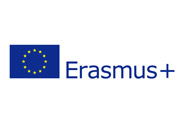 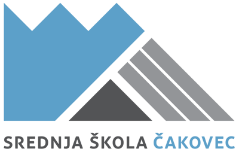 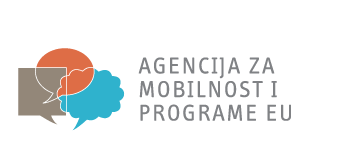 Projekt SKILLSUP 2NATJEČAJ ZA SUDJELOVANJE U PROJEKTUDrage učenice i učenici, u okviru provedbe projekta SkillsUp 2 koji u sklopu programa Erasmus+ provodi Srednja škola Čakovec, raspisuje se natječaj za praksu učenika u Španjolskoj (Valencia) u trajanju od 2. do  22. svibnja 2021. (21 dan ukupno). Promjena termina je moguća samo ako dođe do značajnijeg pogoršanja epidemiološke situacije.Raspisuje se natječaj:za učenike smjera medicinska sestra/tehničar opće njege  (7 učenika)za nastavnike u pratnji (2 nastavnika) – svaki dio od 21 danaPravo prijave imaju svi učenici 4.c i 5.c koji su sve dosadašnje razrede završili najmanje s prosjekom 3.5 kao i svi nastavnici kao i administrativni djelatnici uključeni u provedbu projekta. Prednost kod odabira imaju učenici 4.c razreda te učenici koji u sklopu projekta SkillsUp nisu bili na mobilnosti. Ukoliko ostane slobodnih mjesta, njih će popuniti učenici 5.c razreda.Stručna prakse će se održavati u jednoj od zdravstvenih ustanova u Valenciji.Prijavna dokumentacija dostupna je na internestkim stranicama škole, a ispunjena se treba poslati na mobilnost.ssc@gmail.com  do 6. ožujka do 14 sati. Rezultati će biti objavljeni do 7. ožujka, a rok za žalbe je 3 dana nakon objave rezultata.
Ispravna natječajna dokumentacija obuhvaća u potpunosti ispunjene priložene prijavne obrasce i suglasnost roditelja te priložene dokaze dodatnih bodova (natjecanja struke, volontiranje, preporuke nastavnika, rješenje o socijalnom statusu, dokaz o samohranom roditelju, dokaz pripadnosti nacionalnoj manjini).Podaci navedeni u Prijavnom obrascu će se provjeravati i svaki krivo ili lažno upisani podatak će značiti i diskvalifikaciju učenika.Sudjelovanje na radionicama je OBAVEZNO! Priznaju se samo ispričnice u slučaju bolesti uz obaveznu liječničku potvrdu i opravdanje dolaskom roditelja.Za sve dodatne informacije obratite se koordinatoru projekta na e-mail mladen.tota@gmail.com .U Čakovcu, 4. ožujka 2021.                                                  Ravnateljica:                                                                                    Gordana Ramušćak:                                                                                                   Projektni koordinator:                                                                                                    Mladen Tota:                                                                                                                                                                                            